Plzeň - Evropské hlavní město kultury 2015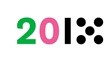 Nácvik skladby Nejsem sám, Praha – Tyršův dům, čtvrtek 2.4.2015, 14:00 – 16:00V Plzni 31. března 2015Vážení a milí, sestry a bratři,obracím se na Vás, všechny, kteří čtete tento text, s velkou prosbou. Vy, kdo jste již moje povídání slyšeli v Radotíně, nebo jinde můžete začátek přeskočit a věnovat se rovnou informacím v druhé části dopisu.Jedná se o letošní červnové Plzeňské slavnosti pohybu. Nešťastným řízením osudu jsme se dostali do situace, kdy nutně potřebujeme doplnit asi dvě stovky cvičenců do skladby „Nejsem sám“. V tuto chvíli nejde o to, jak situace vznikla, vlastně ani o to, jestli se Vám skladba líbí, nebo ne, jde jen o Vaši ochotu pomoci uchránit Sokol na západě Čech před opravdu velkým průšvihem. A právě o to Vás chci velmi úpěnlivě poprosit. Pokud se nám tento záměr nepodaří, poštveme proti sobě všechny, od městských čtvrtí, přes magistrát až po krajský úřad. Dovedete si asi představit, jaké by to mělo následky.Pokud jste ochotni, skladbu Vás naučíme, poskytneme Vám hudbu, video i podporu. Společně vymyslíme všechny možnosti, jak s co nejmenším úsilím a náklady pro Vás nácvik zorganizovat. Přizpůsobíme program vystoupení tak, aby bylo dost času na přesunutí a převlečení pro cvičence více skladeb. Všude Vás budeme chválit a pro ty, kdo jste do Plzně přihlášeni s jinou skladbou jednáme dokonce i o slevě na účastnickém poplatku. Rovněž slibuji, že Vám osobně zodpovím všechny otázky, na které teď není čas a prostor.První setkání „druhé vlny nácviků – záchranné mise“ se uskuteční už tento čtvrtek 2. dubna v Praze v Tyršově domě od 14.00 do 16.00.Vezměte partnery, přátele, kolegy z jednoty a přijďte se podívat, poznat skladbu a kousek se naučit. Děkuji za trpělivost, pokud jste dočetli až sem a těším se na Vaše reakce.S úctouMilan Sobota v.r.Sokolská župa Plzeňská, vzdělavatele-mail: sobotak@seznam.cz, telefon: 604 518 141Pošt.adr.  Sídlištní 474, Horní Bříza, 330 12Ke skladbě „Nejsem sám“Zhruba sedmiminutová skladba choreografa Petera Jaška a skladatele Simona Thierré byla vytvořená uvedenými pány na přání uměleckého ředitele akce Evropské hlavní město kultury Plzeň 2015 pana Petra Formana. Hudba ke skladbě je nově komponovaná, s použitím citace refrénu písně „Nebe na zem“ tria Ježek-Voskovec-Werich. Od začátku je tvořena pro kategorii „golden age“, čemuž odpovídá náročnost pohybového obsahu. V tuto chvíli budeme ovšem rádi za cvičence zcela libovolného věku.Nácvičný celek je trojice, jeden muž a dvě ženy, jak jste ze skladeb pro seniory zvyklí, ale pokud jste sami a máte chuť cvičit, určitě Vám někoho do trojice pomůžeme doplnit. (Jiné varianty, jsou rovněž možné, nicméně krajní osoby v trojici musí být oblečeny v  dámských a prostřední v pánských šatech ;o)Cvičební úbor je civilní, tedy nevzniknou Vám žádné další nákladymuž (prostřední cvičenec/ka) - černé společenské kalhoty, bílá košile a motýlek. ženy (krajní cvičenky/ci) – libovolně barevné šaty nebo sukně (ne černá) a halenka (ne bílá)Obuv v obou případech příslušná k oděvu, cvičí se na zpevněném, rovném a hladkém povrchu, nehrozí tedy poškození nohou ani obuvi.Náčiní je netradiční, muži mají klasický deštník pevné konstrukce (ne skládací), ženy lehký šátek. Náčiní na vystoupení máme přislíbeno sponzorsky od města Plzeň. Pro nácvik máme nějaké omezené množství k zapůjčení, ale nacvičovat můžete s jakoukoliv náhradou. Pracovní videa s autorem skladby jsou na níže uvedených odkazech, heslo je Sokol (nebo sokol).https://vimeo.com/100345498https://vimeo.com/100404129